JEAN BESNARD CERAMIC LAMP WITH CORD MOTIF ON A FLAT VERTICALLY INCISED BASEFrance, c. 1940EA3617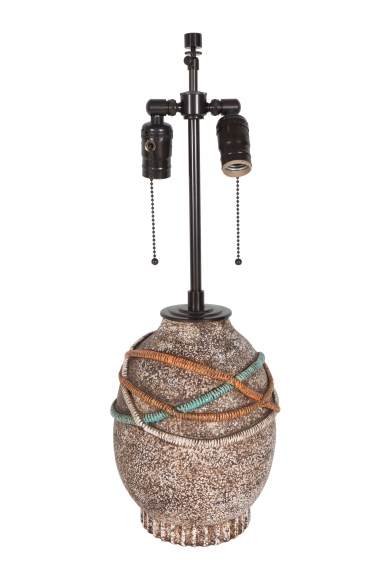 A Ceramic Lamp with Cord Motif Supported on a Flat Vertically Incised Base, Signed "Besnard", FranceDimensions: H: 22.5”  Diam: 8”Price: $5,625 